Data sporządzenia pismaWarszawa, 2 września 2015 r.Informacja o wyborze oferty najkorzystniejszejZamawiający – Centrum Obsługi Projektów Europejskich MSW – działając na podstawie art. 91 ust. 1 ustawy z dnia 29 stycznia 2004 - Prawo zamówień publicznych (Dz.U. z 2013 poz. 907 
z późn. zm.), zwanej dalej "ustawą PZP", dokonał wyboru oferty najkorzystniejszej w postępowaniu, którego przedmiotem jest „Kompleksową obsługa podróży na terenie Europy dla uczestników projektu „EMPACT” Synthetic Drugs OAP 2015, w tym świadczenie usług rezerwacji i zakupu biletów na przewozy lotnicze oraz usług rezerwacji i zakupu miejsc hotelowych i usług towarzyszących” nr COPE/SZP/13/2015/II.Zgodnie z art. 92 ust. 1 ustawy PZP zamawiający przedstawia informacje, dotyczące szczegółów oceny ofert złożonych w postępowaniu. Wykaz ofert niepodlegających odrzuceniu i przyznana im punktacja w poszczególnych kryteriach przedstawia poniższa tabela. W przedmiotowym postępowaniu kryteriami oceny ofert są: cena 80% (maksymalnie 80 punktów), wysokość upustu określonego w % od ceny biletu lotniczego przewoźnika jakiego wykonawca udzieli zamawiającemu przy sprzedaży biletu 10% (maksymalnie 10 punktów), czas reakcji 10% (maksymalnie 10 punktów). Maksymalna liczba punktów, jaką można było uzyskać wynosi 100.Wykaz Wykonawców, którzy złożyli oferty niepodlegające odrzuceniu oraz przyznana im punktacja:Na podstawie dokonanej oceny zamawiający jako najkorzystniejszą uznał ofertę złożoną przez Alina Ferens-Krupa Agencja Podróży-Transer, Plac Solny 18/19, 50-134 Wrocław, która odpowiada treści SIWZ oraz uzyskała 100 punktów.1. W toku oceny Zamawiający wykluczył wykonawcę Sun & More Sp. z o.o., ul. Rapackiego 8C, 71-467 Szczecin z uwagi na nie wykazanie spełniania warunków udziału w postępowaniu oraz odrzucił jego ofertę.Uzasadnienie formalne i prawne wykluczenia wykonawcy i odrzucenia oferty:Zamawiający wykluczył Wykonawcę na podstawie art. 24 ust. 2 pkt 4 ustawy PZP.Zamawiający w celu potwierdzenia, że Wykonawca posiada wiedzę i doświadczenia w zakresie odpowiednio warunku w punkcie 4.1.2 i 4.1.3 SIWZ, żądał:a) "Wykazu wykonanych, a w przypadku świadczeń okresowych lub ciągłych również wykonywanych głównych usług, w okresie ostatnich 3 lat przed upływem terminu składania ofert - a jeżeli okres prowadzenia działalności jest krótszy – w tym okresie usług, w zakresie niezbędnym do wykazania spełnienia warunku wiedzy i doświadczenia, o którym mowa w pkt 4.1.2 SIWZ, z podaniem ich wartości, przedmiotu, dat wykonania i podmiotów, na rzecz których usługi zostały wykonane", sporządzonego według wzoru, który stanowi Załącznik nr 4 do SIWZ wraz z załączeniem dowodów na to, czy usługi te zostały wykonane lub są wykonywane należycie. Warunek określony w punkcie 4.1.2 SIWZ dotyczył wykonania w okresie ostatnich 3 lat przed terminem składania ofert, a jeżeli okres prowadzenia działalności jest krótszy – w tym okresie, co najmniej jednej usługi, posiadającej następujące cechy: wartość co najmniej 200 tys zł brutto;  w ramach usługi dokonano rezerwacji co najmniej 70 biletów lotniczych oraz co najmniej 10 rezerwacji miejsc hotelowych poza granicami RP. Z  treści załączonego do oferty "wykazu usług..." nie wynikało spełnianie przez Wykonawcę warunku w zakresie punktu 4.1.2 SIWZ dotyczącego posiadania doświadczenia w wykonaniu usługi obejmującej m.in.  dokonania rezerwacji co najmniej 70 biletów lotniczych oraz co najmniej 10 rezerwacji miejsc hotelowych poza granicami RP. Ponadto dołączone zaświadczenie z dnia 22.11.2013 r. wystawione przez UM Województwa Lubelskiego w Lublinie mające być dowodem należytego wykonania usługi wskazanej w wykazie zostało złożone w formie kopii niepoświadczonej za zgodność z oryginałem, co stanowi uchybienie względem §7 ust. 1 Rozporządzenia Prezesa Rady Ministrów z dnia 19 lutego 2013 r. w sprawie rodzajów dokumentów, jakich może żądać zamawiający od wykonawcy, oraz form, w jakich te dokumenty mogą być składane.W związku z powyższym Zamawiający działając zgodnie z art. 26 ust. 3 i 4 ustawy Prawo zamówień publicznych wezwał Wykonawcę odpowiednio do wyjaśnienia lub uzupełnienia dokumentów na potwierdzenie spełniania warunku udziału w postępowaniu w zakresie punktu 4.1.2 "warunek wiedzy i doświadczenia" w zakresie ilości dokonanych rezerwacji biletów lotniczych oraz ilości rezerwacji miejsc hotelowych poza granicami RP. Ponadto na podstawie art. 26 ust. 3 ustawy PZP Zamawiający wezwał Wykonawcę do uzupełnienia zaświadczenia z dnia 22.11.2013 r. wystawionego przez UM Województwa Lubelskiego w Lublinie w formie oryginału lub kopii poświadczonej za zgodność z oryginałem.b) "Wykaz osób, o których mowa w pkt. 4.1.3 SIWZ, które będą uczestniczyć w wykonywaniu zamówienia, wraz z informacjami na temat ich kwalifikacji zawodowych, doświadczenia i wykształcenia niezbędnych do wykonania zamówienia, a także zakresu wykonywanych przez nie czynności oraz z informacją o podstawie dysponowania tymi osobami" sporządzonego według wzoru, który stanowi Załącznik nr 5 do SIWZ. Z załączonego do oferty "wykazu osób..." nie wynikało, że wskazane w tym wykazie osoby spełniają warunek określony w punkcie 4.1.3 SIWZ tj. w zakresie dysponowania odpowiednią liczbą osób posiadającymi m.in. co najmniej 24 miesięczne doświadczenie w rezerwacji i wykupu biletów lotniczych oraz rezerwacji miejsc hotelowych poza granicami RP oraz znajomości języka polskiego i angielskiego w stopniu umożliwiającym płynną komunikację z zamawiającym oraz hotelami.W związku z powyższym Zamawiający działając zgodnie z art. 26 ust. 3 i 4 ustawy PZP wezwał Wykonawcę odpowiednio do wyjaśnienia lub uzupełnienia dokumentów na potwierdzenie spełniania warunku udziału w postępowaniu w zakresie punktu 4.1.3 "warunek w zakresie dysponowania osobami" w zakresie dysponowania osobami posiadającymi doświadczenie dokonywały rezerwacji i wykupu biletów lotniczych oraz rezerwacji miejsc hotelowych poza granicami RP i czy osoby te posiadają znajomość języka polskiego i angielskiego w stopniu umożliwiającym płynną komunikację z zamawiającym oraz hotelami.Ponadto Zamawiający na podstawie art. 87 ust. 2 pkt 3 ustawy PZP, zawiadomił Wykonawcę o poprawieniu oczywistej omyłki, polegającej na niezgodności oferty ze specyfikacją istotnych warunków zamówienia, niepowodującej istotnych zmian w treści oferty. Omyłka dotyczyła podania zamiast ceny całkowitej oferty wartości procentowego upustu od ceny biletu lotniczego. Poprawienie omyłki nastąpiło poprzez zsumowanie dwóch podanych w ofercie cen cząstkowych za wykonanie przedmiotu zamówienia zawartych  w zdaniu drugim punktu 2.1. - 206260,77 zł. brutto oraz w zdaniu drugim punktu 2.2. - 119.423,00 zł. brutto. Suma tych dwóch cen cząstkowych (składających się na całkowitą cenę oferty) wyniosła: 325683,77 zł. brutto. W tych okolicznościach Zamawiający zobowiązany był dokonać poprawienia omyłki polegającej na niezgodności oferty ze specyfikacją istotnych warunków zamówienia, niepowodującej istotnych zmian w treści oferty, poprzez przyjęcie, że całkowita cena oferty w punkcie 2.3 formularza ofertowego wynosi 325683,77 zł. brutto. Jednocześnie, zgodnie z art. 89 ust. 1 pkt 7 ustawy PZP, Wykonawca został wezwany do wyrażenia zgody na poprawienie omyłki, pod rygorem odrzucenia oferty.Wykonawca w wyznaczonym terminie nie złożył wyjaśnień oraz dokumentów, o które wnioskował Zamawiający. Nie wyraził również zgody na poprawienie omyłki, o której mowa w art. 87 ust. 2 pkt. 3 ustawy PZP w wyznaczonym przez Zamawiającego terminie.W związku z powyższym Zamawiający wykluczył Wykonawcę z postępowania i odrzucił ofertę Wykonawcy na podstawie odpowiednio art. 89 ust. 1 pkt 5 i 7 ustawy Pzp.Zgodnie z art. 94 ust. 1 pkt 2 ustawy PZP umowa w sprawie zamówienia publicznego może zostać zawarta w terminie nie krótszym niż 5 dni od dnia przesłania zawiadomienia o wyborze najkorzystniejszej oferty faksem lub drogą elektroniczną. Zamawiający pragnie podziękować wszystkim wykonawcom za udział w postępowaniu.Z poważaniem,Dokument podpisany bezpiecznym podpisem elektronicznymMariusz KasprzykDyrektorRozdzielnik:Alina Ferens-Krupa Agencja Podróży-Transer, Plac Solny 18/19, 50-134 Wrocław. Furnel Travel International sp. z o.o., ul. Kopernika 3, 00-367 Warszawa. Top-Podróże Ewa Koś, Pl. Zwycięstwa 1, 70-233 Szczecin. Delta Tour sp. z o.o., ul. Czerska 18, 00-782 Warszawa. Sun & More Sp. z o.o., ul. Rapackiego 8C, 71-467 Szczecin. Konsorcjum Why Not USA sp. z o.o. sp. k.; Why Not Fly sp. z o.o., ul. Sokoła 4a, 35-010 Rzeszów. Polskie Linie Lotnicze LOT S.A., ul. 17 stycznia 39, 00-946 Warszawa. 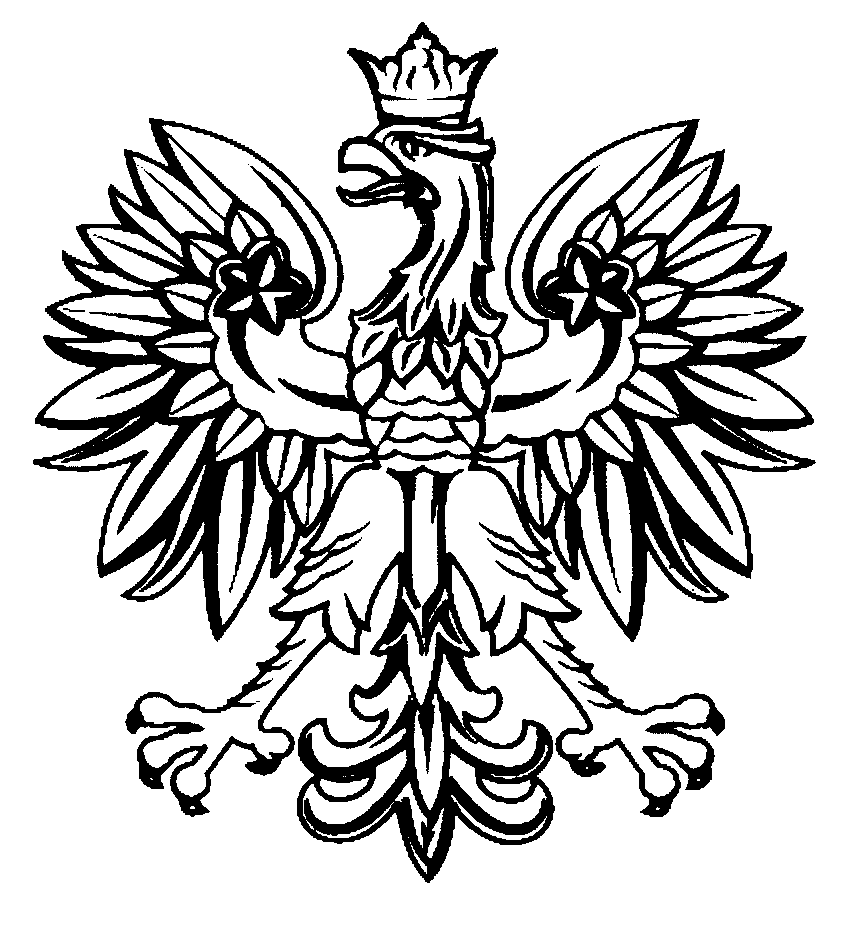 CENTRUM OBSŁUGIPROJEKTÓW EUROPEJSKICHMINISTERSTWASPRAW WEWNĘTRZNYCHCOPE-PZP.212.4.1.15.2015/SB                         LpWykonawcaCena (waga 80%)Wysokość upustu określonego w % od ceny biletu lotniczego przewoźnika jakiego wykonawca udzieli zamawiającemu przy sprzedaży biletu (waga 10%)Czas reakcji (waga 10%)Suma1Alina Ferens-Krupa Agencja Podróży-Transer, Plac Solny 18/19, 50-134 Wrocław80 pkt.10 pkt10 pkt100 pkt.2Furnel Travel International sp. z o.o., ul. Kopernika 3, 00-367 Warszawa80 pkt.2,43 pkt10 pkt92,43 pkt.3Top-Podróże Ewa Koś, Pl. Zwycięstwa 1, 70-233 Szczecin. 79,53 pkt.2,38 pkt.10 pkt91,91 pkt.4Delta Tour sp. z o.o., ul. Czerska 18, 00-782 Warszawa79,59 pkt.0 pkt.10 pkt89,59 pkt.5Konsorcjum Why Not USA sp. z o.o. sp. k.; Why Not Fly sp. z o.o., ul. Sokoła 4a, 35-010 Rzeszów. 78,47 pkt.0 pkt.10 pkt88,47 pkt.6Polskie Linie Lotnicze LOT S.A., ul. 17 stycznia 39, 00-946 Warszawa. 80 pkt.4,76 pkt.10 pkt94,76 pkt.